МИНИСТЕРСТВО НАУКИ И ВЫСШЕГО ОБРАЗОВАНИЯ РОССИЙСКОЙ ФЕДЕРАЦИИ Федеральное государственное бюджетное образовательное учреждение высшего образования «Кубанский государственный университет»Экономический факультет Кафедра мировой экономики и менеджментаОТЧЕТ О ПРОХОЖДЕНИИ УЧЕБНОЙ ПРАКТИКИ (ОЗНАКОМИТЕЛЬНОЙ) период с 19 января 2024 г. по 01 февраля 2024 г. 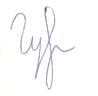 Гутылин Роман Владимирович___________________                     (Ф.И.О. студента)студента  301_ группы 3 курса очной формы обученияНаправление подготовки /специальность 38.03.01 ЭкономикаНаправленность (профиль)/специализация Мировая экономика и коммерция Руководитель практики     канд. экон. наук, доцент Поддубная М.Н.                                                      (ученая степень, ученое звание, должность, Ф.И.О.) Оценка по итогам защиты практики: ___________________________________ Подпись руководителя практики ______________________________________«____» _____________ (дата)Руководитель практики от профильной организации: А. Р. Спринжунас_____________                                                                                                    (ФИО, подпись)Краснодар 2024 г.Приложение 1ИНДИВИДУАЛЬНОЕ ЗАДАНИЕ, ВЫПОЛНЯЕМОЕ В ПЕРИОДПРОВЕДЕНИЯ УЧЕБНОЙ ПРАКТИКИ и планируемые результатыСтудент Гутылин Роман Владимирович___________________________________________(фамилия, имя, отчество полностью)Направление подготовки (специальности) 38.03.01 Экономика Профиль – Мировая экономика и коммерцияМесто прохождения практики: ООО «Винзавод «Кавказ»____________________________Срок прохождения практики с «19» января 2024 г. по «01» февраля 2024 г.Цель практики – закрепление и углубление теоретических знаний, приобретенных студентами при освоении основной образовательной программы, а также дальнейшее углубление, дополнение и закрепление теоретических и практических знаний, ознакомление бакалавров с характером и особенностями их будущей профессии в сфере мировой экономики и коммерции.Освоение практических навыков, формирование следующих компетенций, регламентируемых ФГОС ВО и учебным планом: Перечень вопросов (заданий, поручений) для прохождения практики:  – изучить отечественный и зарубежный опыт состояния и перспектив развития отрасли профильной предприятия в мире и в стране со статистическим анализом данных; – дать краткую характеристику предприятия, представить историю создания и развития;– изучить нормативные правовые акты, регламентирующие деятельность предприятия;– изучить учредительные документы предприятия;– изучить организационную структуру предприятия;– изучить экономическую деятельность хозяйствующего субъекта;– дать организационно-экономическую характеристику предприятия;– изучить информационные технологии и раскрыть их роль в деятельности предприятия;– систему внутреннего документооборота предприятия;– изучить структуру и задачи экономического и внешнеэкономического отдела, должностные обязанности их сотрудников.Ознакомлен (студент) Гутылин Роман Владимирович___________________                                                               ФИО, подписьРуководитель от университета       Поддубная Марина Николаевна                                                                                   ФИО, подписьПриложение 2Рабочий график (план) проведения практики:Ознакомлен _______________    Гутылин Роман Владимирович                       подпись студента		 расшифровка подписи «19» января 2024 г.Руководитель от университета Поддубная Марина Николаевна_____________________                                                                         ФИО, подписьПриложение 3ДНЕВНИК ПРОХОЖДЕНИЯ УЧЕБНОЙ ПРАКТИКИНаправление подготовки (специальности) 38.03.01 Экономика (Мировая экономика и коммерция).Фамилия И.О студента Гутылин Роман Владимирович_______________________________Курс 3Сроки прохождения практики с «19» января 2024 г. по «01» февраля 2024 г.Приложение 4ОЦЕНОЧНЫЙ ЛИСТрезультатов прохождения учебной практики по направлению подготовки 38.03.01 Экономика профиль Мировая экономика и коммерцияФамилия И.О студента Гутылин Роман Владимирович_____________________________Курс 3Руководитель практики от профильной организации_______________ А. Р. Спринжунас___                                           (подпись)    (расшифровка подписи)Руководитель практики от университета ___________ Поддубная М.Н.(подпись) (расшифровка подписи)Приложение 5Сведения о прохождении инструктажа по ознакомлению с требованиями охраны труда, технике безопасности, пожарной безопасности, а также правилами внутреннего трудового распорядка(для профильной организации)Профильная организация ООО «Винзавод «КавказСтудент Гутылин Роман Владимирович, 20 лет                                           (ФИО, возраст)Дата 19 января 2024 г.Инструктаж по требованиям охраны трудаПровел  Генеральный директор А. Р. Спринжунас _____________                     (должность, ФИО сотрудника, проводившего инструктаж, подпись)Прослушал   Гутылин Роман Владимирович __________________(ФИО, подпись студента)Инструктаж по технике безопасностиПровел Генеральный директор А. Р. Спринжунас _____________                                (должность, ФИО сотрудника, проводившего инструктаж, подпись)Прослушал   Гутылин Роман Владимирович__________________(ФИО, подпись студента)Инструктаж по пожарной безопасностиПровел Генеральный директор А. Р. Спринжунас _____________                                (должность, ФИО сотрудника, проводившего инструктаж, подпись) Прослушал  Гутылин Роман Владимирович__________________(ФИО, подпись студента)4. Инструктаж по правилам внутреннего трудового распорядкаПровел Генеральный директор А. Р. Спринжунас _____________                        (должность, ФИО сотрудника, проводившего инструктаж, подпись)Прослушал   Гутылин Роман Владимирович__________________                                                                           (ФИО, подпись студента)Общая характеристика ООО «Винзавод «Кавказ»: виды деятельности, структура и история созданияОбщество с ограниченной ответственностью «Винзавод «Кавказ», именуемое в дальнейшем - Общество, создано «02» марта 2011 года в соответствии с Гражданским кодексом Российской Федерации и Федеральным законом Российской Федерации «Об обществах с ограниченной ответственностью» от «08» февраля 1998 года № 14-ФЗ. Общество является юридическим лицом и строит свою деятельность на основании Устава и действующего законодательства Российской Федерации. Место нахождения Общества: Российская Федерация, Краснодарский край, Анапский район, село Варваровка. Юридический адрес: 353412, Краснодарский край, р-н Анапский, с. Варваровка, ул. Калинина, д. 71, помещ. 12.Общество имеет в собственности обособленное имущество, учитываемое на его самостоятельном балансе, приобретает и осуществляет от своего имени имущественные и личные неимущественные права, несёт обязанности, является истцом в суде. Общество имеет круглую печать, содержащую его полное фирменное наименование на русском языке и указание на место нахождения Общества. Полномочия единоличного исполнительного органа (генерального директора) передано управляющей организации – обществу с ограниченной ответственностью «Перспектива Плюс», генеральным директором которого является Спринжунас Алексей Романович, соответственно, имеет право без доверенности действовать от имени Общества.Целями деятельности Общества является осуществление предпринимательской деятельности для извлечения прибыли. В соответствии с Уставом основными видами деятельности Общества являются: 1). Аренда и управление собственным или арендованным недвижимым имуществом. 2). Управление недвижимым имуществом за вознаграждение или на договорной основе. 3). Оказание посреднических услуг при покупке, продаже и аренде недвижимого имущества, включая земельные участки. . 4). Маркетинговые, представительские и информационные услуги, и иные.Основные виды деятельности Общества, осуществляемые в 2022 году:  Аренда и управление собственным или арендованным недвижимым имуществом. Общество не имеет филиалов и представительств.Общество имеет в собственности объекты капитального строительства, земельные участки, многолетние виноградные насаждения и осуществляет преимущественно такой вид деятельности как аренда и управление собственным имуществом. Организационная структура: Единоличный исполнительный орган компании - управляющая организация.Юридическое, коммерческое (продажа и аренда), IT сопровождение осуществляется сотрудниками управляющей компании.Бухгалтерское сопровождение осуществляется на основании договора об оказании услуг.В штате числится два сотрудника: генеральный директор управляющей организации и главный агроном.Иное необходимое обслуживание осуществляется на основании гражданских договоров.2 Анализ хозяйственной деятельности ООО «Винзавод «Кавказ»Виноградарство и виноделие на Кубани всегда были одной из основополагающих отраслей экономики - со своими взлетами и падениями. Виноградарство и виноделие возродились практически с нуля, и удалось это благодаря энтузиазму специалистов, а также законодательной и финансовой поддержке властей.Общество ежегодно осуществляет мероприятия по уходу за виноградными насаждениями, сбор урожая и реализует его третьим лицам для создания винной продукции.Кроме того, Общество предоставляет в аренду земельные участки, помещения для предоставления юридического адреса для сторонних юридических лиц. Результаты хозяйственной деятельности общества отражены в таких документах, как Бухгалтерский баланс, Отчёт о финансовых результатах, Отчёт о движении денежных средств, Отчёт об изменении капитала и т.д. Таблица 1 – Бухгалтерский баланс ООО «Винзавод «Кавказ» на 2020-2021-2022 гг.Таблица 2 – Отчёт о финансовых результатах ООО «Винзавод «Кавказ» на 2020-2021-2022 гг.Таблица 3 – Движение денежных средств ООО «Винзавод «Кавказ» на 2020-2021-2022 гг.Анализ бухгалтерского баланса, отчета о финансовом результате, отчета о движении денежных средств отражает наличие обстоятельств существенной неопределенности, которые могут вызвать значительные сомнения в способности Организации непрерывно продолжать свою деятельность.Основные показатели отчета о финансовых результатах, такие как: Выручка, Прибыль до налогообложения, Чистая прибыль снижаются, что говорит о том, что поток денежных средств на предприятии иссякает. Несмотря на это, у Организации имеется достаточно большое количество «Основных средств», которые могут позволить продолжать деятельность в будущем, с учетом реализации активов с учетом рыночной стоимости. Под основными средствами подразумеваются: многолетние виноградные насаждения, объекты капитального строительства и земельные участки.Наличие кредиторской и дебиторской задолженности у компании говорит о том, что у нее существует возможность реализовывать долгосрочные договорные отношения. Компания ведет судебные споры по взысканию задолженности. В 2022 году Кредиторская задолженность увеличилась по отношению к Дебиторской.Таким образом, грамотные реализация активов и управление ими, может привести к значительном росту финансовых показателей, так как у организации большое количество основных средств и присутствует дебиторская задолженность, это может позволить компании улучшить все показатели.Финансовый результат компании отражает убыточную деятельность.Помимо этого, можно сделать выводы, что компания не будет ликвидирована в ближайшее время, так как имеет довольно большое количество активов в виде виноградников, к тому же она занимается продажей земельных участков и предоставляет аренду помещений.Виноградарство в Краснодарском крае очень развито, среди всех субъектов РФ 41% приходится именно на наш край (см. приложение №1). Но если проанализировать ситуацию, видную по бухгалтерскому балансу и отчету о финансовых результатах, можно сделать вывод, что среди всей отрасли по Краснодарскому краю, организация «Винзавод «Кавказ» занимает лишь около 1% виноградников. Но несмотря на это, активов у нее довольно много, чего вполне хватит на дальнейшее функционирование предприятия. В заключении, хотелось бы пояснить, что организация «Винзавод «Кавказ» является лишь маленьким участником большой группы предприятий, занимающихся виноградниками, а также предоставлением аренды и продажами земельных участков, из чего можно сделать вывод о том, что показатели бухгалтерского баланса и отчета о финансовых результатах не характеризует полную деятельность комплекса организаций, а именно невозможно утверждать о убытках для самого бизнесмена. 3 Внутренний документооборот и информационные технологииВнутренний документооборот (поручения, согласования документов, рассмотрение писем, заявок на оплату, подготовка информации, ответов, и прочее) осуществляется посредством электронной почты. Входящая и исходящая корреспонденция регистрируется в соответствующих журналах. Согласование и заключение договоров, выставление счетов, подписание актов приема и передачи осуществляется на бумажных носителях и при помощи программного обеспечения «1С». Информационная безопасность обеспечивается за счет использования сотрудниками специальных ПО, антивирусных программ, паролей.  Хранение данных и их безопасность обеспечивается за счет наличия у компании собственных серверов. ПРИЛОЖЕНИЕ № 1.«Статистика распределения виноградарской деятельности по регионам»Код компетенцииСодержание компетенции (или её части)Планируемые результаты при прохождении практикиОПК-1 Способен применять знания (на промежуточном уровне) экономической теории при решении прикладных задач;ОПК-1 Способен применять знания (на промежуточном уровне) экономической теории при решении прикладных задач;ОПК-1 Способен применять знания (на промежуточном уровне) экономической теории при решении прикладных задач;ИОПК-1.3Выполняет отдельные элементы работ, связанные с будущей профессиональной деятельностьюЗнает (на промежуточном уровне) современные экономические концепции и модели экономической теории при решении прикладных задач.ИОПК-1.3Выполняет отдельные элементы работ, связанные с будущей профессиональной деятельностьюУмеет применять знания (на промежуточном уровне) экономической теории при решении прикладных задач.ИОПК-1.3Выполняет отдельные элементы работ, связанные с будущей профессиональной деятельностьюИспользует навыки применения знаний (на промежуточном уровне) экономической теории при решении прикладных задач.ОПК-2 Способен осуществлять сбор, обработку и статистический анализ данных, необходимых для решения поставленных экономических задач;ОПК-2 Способен осуществлять сбор, обработку и статистический анализ данных, необходимых для решения поставленных экономических задач;ОПК-2 Способен осуществлять сбор, обработку и статистический анализ данных, необходимых для решения поставленных экономических задач;ИОПК-2.5Выполняет отдельные элементы работ, связанные с будущей профессиональной деятельностьюЗнает методы и сбора, обработки и статистического анализа данных, необходимых для решения поставленных экономических задач.ИОПК-2.5Выполняет отдельные элементы работ, связанные с будущей профессиональной деятельностьюУмеет осуществлять сбор, обработку и статистический анализ данных, необходимых для решения поставленных экономических задач. ИОПК-2.5Выполняет отдельные элементы работ, связанные с будущей профессиональной деятельностьюИспользует современные методы сбора, обработки и анализа данных при решении поставленных экономических и финансовых задачОПК-3 Способен анализировать и содержательно объяснять природу экономических процессов на микро- и макроуровне;ОПК-3 Способен анализировать и содержательно объяснять природу экономических процессов на микро- и макроуровне;ОПК-3 Способен анализировать и содержательно объяснять природу экономических процессов на микро- и макроуровне;ИОПК-3.7 Выполняет отдельные элементы работ, связанные с будущей профессиональной деятельностьюЗнает природу экономических процессов на микро и макроуровне, направления их развития в условиях сложной и динамичной среды ИОПК-3.7 Выполняет отдельные элементы работ, связанные с будущей профессиональной деятельностьюУмеет анализировать природу экономических процессов на микро- и макроуровняхИОПК-3.7 Выполняет отдельные элементы работ, связанные с будущей профессиональной деятельностьюИспользует навыки анализа и содержательного объяснения причинно-следственных связей, формулировки тенденций, прогнозирования экономических процессов на макро- и микроуровнеОПК-4 Способен предлагать экономически и финансово-обоснованные организационно-управленческие решения в профессиональной деятельности;ОПК-4 Способен предлагать экономически и финансово-обоснованные организационно-управленческие решения в профессиональной деятельности;ОПК-4 Способен предлагать экономически и финансово-обоснованные организационно-управленческие решения в профессиональной деятельности;ИОПК-4.9Выполняет отдельные элементы работ, связанные с будущей профессиональной деятельностьюЗнает сущность управленческих решений, виды управленческих решений, подходы к принятию управленческих решений, методы обоснования решений ИОПК-4.9Выполняет отдельные элементы работ, связанные с будущей профессиональной деятельностьюУмеет принимать экономически и финансово обоснованные организационно-управленческие решенияИОПК-4.9Выполняет отдельные элементы работ, связанные с будущей профессиональной деятельностьюИспользует навыки разработки, внедрения экономически и финансово обоснованных организационно-управленческих решений в профессиональной сфереОПК-5 Способен использовать современные информационные технологии и программные средства при решении профессиональных задачОПК-5 Способен использовать современные информационные технологии и программные средства при решении профессиональных задачОПК-5 Способен использовать современные информационные технологии и программные средства при решении профессиональных задачИОПК-5.4Выполняет отдельные элементы работ, связанные с будущей профессиональной деятельностьюЗнает современные информационные технологии и программные средства при решении профессиональных задач.ИОПК-5.4Выполняет отдельные элементы работ, связанные с будущей профессиональной деятельностьюУмеет осуществлять выбор информационных технологий и программных средств при решении профессиональных задач.ИОПК-5.4Выполняет отдельные элементы работ, связанные с будущей профессиональной деятельностьюИспользует современные информационные технологии и программные средства для решения профессиональных задачОПК-6 Способен понимать принципы работы современных информационных технологий и использовать их для решения задач профессиональной деятельностиОПК-6 Способен понимать принципы работы современных информационных технологий и использовать их для решения задач профессиональной деятельностиОПК-6 Способен понимать принципы работы современных информационных технологий и использовать их для решения задач профессиональной деятельностиИОПК-6.3Выполняет отдельные элементы работ, связанные с будущей профессиональной деятельностьюЗнает виды и принципы работы информационных технологий и информационных систем ИОПК-6.3Выполняет отдельные элементы работ, связанные с будущей профессиональной деятельностьюУмеет подбирать информационные технологии, необходимые для решения конкретной профессиональной задачи, и понимать принципы их работы ИОПК-6.3Выполняет отдельные элементы работ, связанные с будущей профессиональной деятельностьюПрименяет навыки работы с современными информационными технологиями и использует их для решения задач профессиональной деятельности№Этапы работы (виды деятельности) при прохождении практикиСроки1Подготовительный (ознакомительный) Договор на проведение практики, приказ на практику, график консультаций, индивидуальное задание, ведомость инструктажа по технике безопасности, дневник практики, организационная структура хозяйствующего субъекта19 и 20 января2Основной (учебно-производственный)Знакомство с базой практики/ изучение деятельности организации в целом и избранного структурного подразделения; выполнение индивидуального задания; сбор материалов для выполнения задания по практике/по теме выпускной работы; анализ собранных материалов, проведение расчетов, составление графиков, диаграмм; участие в решение конкретных профессиональных задач; на основе анализа разработать возможные перспективы развития организации; обработка и систематизация материала; представление и обсуждение с руководителем проделанной части работы20,22,23,24,25,26,27,29,30, 31 января3ЗаключительныйСогласование отчета с руководителем практики, устранение замечаний; сдача комплекта документов по практике на кафедру; размещение документов в личном кабинете обучающегося; защита отчета по практике01 февраляДатаСодержание выполняемых работОтметка руководителя практики от профильной организации (подпись)19 январяИнструктаж по ознакомлению с требованиями охраны труда, технике безопасности, пожарной безопасности, а также правилами внутреннего трудового распорядкаИзучение и описание отечественного и зарубежного опыта в развитии отрасли профильной предприятия «Винзавод «Кавказ» и представление в таблице статистических данныхвыполнено20 январяОписание и характеристика предприятия «Винзавод «Кавказ», представление истории создания и развития, ознакомление с деятельностью основных подразделений и служб предприятия, основных видов деятельности, продукции (работ, услуг), с номенклатурой производимой продукции (видов работ и услуг) и ее потребителямивыполнено22 январяИзучение нормативных правовых актов, регламентирующих деятельность предприятия «Винзавод «Кавказ», учредительных документов выполнено23 январяОзнакомление с организационно-правовой формой и системой управления на предприятии «Винзавод «Кавказ» организационно-экономическая характеристика предприятиявыполнено24 январяОписание и схематичное представление организационной структуры предприятия «Винзавод «Кавказ»выполнено25 январяИзучение структуры, должностных инструкций и задач экономического и внешнеэкономического отдела и их сотрудниковвыполнено26 января, 27 января, 29 января, Формирование оценки экономической деятельности хозяйствующего субъекта «Винзавод «Кавказ», а именно сбор и обработка информации о финансово-хозяйственной деятельности организации: – данные об основных финансово-экономических показателях деятельности предприятия (организации, учреждения). за 3 года;– выводы о динамике и структуре имущества и источников его формирования;– результаты изучения динамики и связи между показателями финансовых результатов и рентабельности деятельности предприятия (организации, учреждения);– результаты изучения показателей уровней рядов динамики стоимостных показателей;– расчет средних арифметических и средних хронологических значений основных стоимостных показателей.выполнено30 январяИзучение используемых информационных технологий в деятельности предприятия «Винзавод «Кавказ» и раскрытие их роли выполнено31 январяИзучение и описание системы внутреннего документооборота предприятиявыполнено01 февраляФормирование и защита отчет по практикевыполнено№ОБЩАЯ ОЦЕНКА(отмечается руководителем практики от профильной организации)ОценкаОценкаОценкаОценкаОценка№ОБЩАЯ ОЦЕНКА(отмечается руководителем практики от профильной организации)5432Уровень подготовленности студента к прохождению практикиУмение правильно определять и эффективно решать основные задачиСтепень самостоятельности при выполнении задания по практикеОценка трудовой дисциплиныСоответствие программе практики работ, выполняемых студентом в ходе прохождении практики№СФОРМИРОВАННЫЕ В РЕЗУЛЬТАТЕ УЧЕБНОЙ ПРАКТИКИ КОМПЕТЕНЦИИ(отмечается руководителем практики от университета)ОценкаОценкаОценкаОценкаОценка№СФОРМИРОВАННЫЕ В РЕЗУЛЬТАТЕ УЧЕБНОЙ ПРАКТИКИ КОМПЕТЕНЦИИ(отмечается руководителем практики от университета)5432ОПК-1	 Способен решать профессиональные задачи на основе знаний (на промежуточном уровне) экономической, организационной и управленческой теорииОПК-2	 Способен осуществлять сбор, обработку и анализ данных, необходимых для решения поставленных управленческих задач, с использованием современного инструментария и интеллектуальных информационно-аналитических системОПК-3	 Способен разрабатывать обоснованные организационно-управленческие решения с учетом их социальной значимости, содействовать их реализации в условиях сложной и динамичной среды и оценивать их последствияОПК-4 Способен выявлять и оценивать новые рыночные возможности, разрабатывать бизнес-планы создания и развития новых направлений деятельности и организацийОПК-5	 Способен использовать при решении профессиональных задач современные информационные технологии и программные средства, включая управление крупными массивами данных и их интеллектуальный анализОПК-6	 Способен понимать принципы работы современных информационных технологий и использовать их для решения задач профессиональной деятельностиПояснения1Пояснения1Наименование показателяНаименование показателяНаименование показателяНаименование показателяНаименование показателяНаименование показателяНаименование показателяНаименование показателяНаименование показателяКод строкиКод строкиКод строкиНа 31 декабря 2022 г.На 31 декабря 2022 г.На 31 декабря 2022 г.На 31 декабря 2021 г.На 31 декабря 2021 г.На 31 декабря 2021 г.На 31 декабря 2021 г.На 31 декабря 2021 г.На 31 декабря 2021 г.На 31 декабря 2020 г.На 31 декабря 2020 г.1122222222233344455555566АктивАктивАктивАктивАктивАктивАктивАктивАктивАктивАктивАктивАктивАктивАктивАктивАктивАктивАктивАктивАктивАктивАктивАктивАктивI. Внеоборотные активыI. Внеоборотные активыI. Внеоборотные активыI. Внеоборотные активыI. Внеоборотные активыI. Внеоборотные активыI. Внеоборотные активыI. Внеоборотные активыI. Внеоборотные активыI. Внеоборотные активыI. Внеоборотные активыI. Внеоборотные активыI. Внеоборотные активыI. Внеоборотные активыI. Внеоборотные активыI. Внеоборотные активыI. Внеоборотные активыI. Внеоборотные активыI. Внеоборотные активыI. Внеоборотные активыI. Внеоборотные активыI. Внеоборотные активыI. Внеоборотные активыI. Внеоборотные активыI. Внеоборотные активыНематериальные активыНематериальные активыНематериальные активыНематериальные активыНематериальные активыНематериальные активыНематериальные активыНематериальные активыНематериальные активы111011101110-----------Результаты исследований и разработокРезультаты исследований и разработокРезультаты исследований и разработокРезультаты исследований и разработокРезультаты исследований и разработокРезультаты исследований и разработокРезультаты исследований и разработокРезультаты исследований и разработокРезультаты исследований и разработок112011201120-----------Нематериальные поисковые активыНематериальные поисковые активыНематериальные поисковые активыНематериальные поисковые активыНематериальные поисковые активыНематериальные поисковые активыНематериальные поисковые активыНематериальные поисковые активыНематериальные поисковые активы113011301130-----------Материальные поисковые активыМатериальные поисковые активыМатериальные поисковые активыМатериальные поисковые активыМатериальные поисковые активыМатериальные поисковые активыМатериальные поисковые активыМатериальные поисковые активыМатериальные поисковые активы114011401140-----------3.13.1Основные средстваОсновные средстваОсновные средстваОсновные средстваОсновные средстваОсновные средстваОсновные средстваОсновные средстваОсновные средства11501150115080 59580 59580 59584 21984 21984 21984 21984 21984 21970 75070 750Доходные вложения в материальные ценностиДоходные вложения в материальные ценностиДоходные вложения в материальные ценностиДоходные вложения в материальные ценностиДоходные вложения в материальные ценностиДоходные вложения в материальные ценностиДоходные вложения в материальные ценностиДоходные вложения в материальные ценностиДоходные вложения в материальные ценности116011601160-----------3.23.2Финансовые вложенияФинансовые вложенияФинансовые вложенияФинансовые вложенияФинансовые вложенияФинансовые вложенияФинансовые вложенияФинансовые вложенияФинансовые вложения117011701170000------1 0001 000Отложенные налоговые активыОтложенные налоговые активыОтложенные налоговые активыОтложенные налоговые активыОтложенные налоговые активыОтложенные налоговые активыОтложенные налоговые активыОтложенные налоговые активыОтложенные налоговые активы11801180118027 58627 58627 58628 16128 16128 16128 16128 16128 16122 88222 882Прочие внеоборотные активыПрочие внеоборотные активыПрочие внеоборотные активыПрочие внеоборотные активыПрочие внеоборотные активыПрочие внеоборотные активыПрочие внеоборотные активыПрочие внеоборотные активыПрочие внеоборотные активы11901190119000011111144Итого по разделу IИтого по разделу IИтого по разделу IИтого по разделу IИтого по разделу IИтого по разделу IИтого по разделу IИтого по разделу IИтого по разделу I110011001100108 181108 181108 181112 381112 381112 381112 381112 381112 38194 63694 636II. Оборотные активыII. Оборотные активыII. Оборотные активыII. Оборотные активыII. Оборотные активыII. Оборотные активыII. Оборотные активыII. Оборотные активыII. Оборотные активыII. Оборотные активыII. Оборотные активыII. Оборотные активыII. Оборотные активыII. Оборотные активыII. Оборотные активыII. Оборотные активыII. Оборотные активыII. Оборотные активыII. Оборотные активыII. Оборотные активыII. Оборотные активыII. Оборотные активыII. Оборотные активыII. Оборотные активыII. Оборотные активы3.33.3ЗапасыЗапасыЗапасыЗапасыЗапасыЗапасыЗапасыЗапасыЗапасы121012101210375375375375375375375375375361361Налог на добавленную стоимость по приобретенным ценностямНалог на добавленную стоимость по приобретенным ценностямНалог на добавленную стоимость по приобретенным ценностямНалог на добавленную стоимость по приобретенным ценностямНалог на добавленную стоимость по приобретенным ценностямНалог на добавленную стоимость по приобретенным ценностямНалог на добавленную стоимость по приобретенным ценностямНалог на добавленную стоимость по приобретенным ценностямНалог на добавленную стоимость по приобретенным ценностям1220122012204324324321221221221221221221241243.43.4Дебиторская задолженностьДебиторская задолженностьДебиторская задолженностьДебиторская задолженностьДебиторская задолженностьДебиторская задолженностьДебиторская задолженностьДебиторская задолженностьДебиторская задолженность1230123012301 6871 6871 6872 9822 9822 9822 9822 9822 9827 5007 500Финансовые вложения (за исключением денежных эквивалентов)Финансовые вложения (за исключением денежных эквивалентов)Финансовые вложения (за исключением денежных эквивалентов)Финансовые вложения (за исключением денежных эквивалентов)Финансовые вложения (за исключением денежных эквивалентов)Финансовые вложения (за исключением денежных эквивалентов)Финансовые вложения (за исключением денежных эквивалентов)Финансовые вложения (за исключением денежных эквивалентов)Финансовые вложения (за исключением денежных эквивалентов)124012401240-----------Денежные средства и денежные эквивалентыДенежные средства и денежные эквивалентыДенежные средства и денежные эквивалентыДенежные средства и денежные эквивалентыДенежные средства и денежные эквивалентыДенежные средства и денежные эквивалентыДенежные средства и денежные эквивалентыДенежные средства и денежные эквивалентыДенежные средства и денежные эквиваленты1250125012502822822828518518518518518511 4141 414Прочие оборотные активыПрочие оборотные активыПрочие оборотные активыПрочие оборотные активыПрочие оборотные активыПрочие оборотные активыПрочие оборотные активыПрочие оборотные активыПрочие оборотные активы126012601260-----------Итого по разделу IIИтого по разделу IIИтого по разделу IIИтого по разделу IIИтого по разделу IIИтого по разделу IIИтого по разделу IIИтого по разделу IIИтого по разделу II1200120012002 7762 7762 7764 3304 3304 3304 3304 3304 3309 3999 399БАЛАНСБАЛАНСБАЛАНСБАЛАНСБАЛАНСБАЛАНСБАЛАНСБАЛАНСБАЛАНС160016001600110 957110 957110 957116 711116 711116 711116 711116 711116 711104 035104 035ПассивПассивПассивПассивПассивПассивПассивПассивПассивПассивПассивПассивПассивПассивПассивПассивПассивПассивПассивПассивПассивПассивПассивПассивПассивIII. Капитал и резервыIII. Капитал и резервыIII. Капитал и резервыIII. Капитал и резервыIII. Капитал и резервыIII. Капитал и резервыIII. Капитал и резервыIII. Капитал и резервыIII. Капитал и резервыIII. Капитал и резервыIII. Капитал и резервыIII. Капитал и резервыIII. Капитал и резервыIII. Капитал и резервыIII. Капитал и резервыIII. Капитал и резервыIII. Капитал и резервыIII. Капитал и резервыIII. Капитал и резервыIII. Капитал и резервыIII. Капитал и резервыIII. Капитал и резервыIII. Капитал и резервыIII. Капитал и резервыIII. Капитал и резервыУставный капитал (складочный капитал, уставный фонд, вклады товарищей)Уставный капитал (складочный капитал, уставный фонд, вклады товарищей)Уставный капитал (складочный капитал, уставный фонд, вклады товарищей)Уставный капитал (складочный капитал, уставный фонд, вклады товарищей)Уставный капитал (складочный капитал, уставный фонд, вклады товарищей)Уставный капитал (складочный капитал, уставный фонд, вклады товарищей)Уставный капитал (складочный капитал, уставный фонд, вклады товарищей)Уставный капитал (складочный капитал, уставный фонд, вклады товарищей)Уставный капитал (складочный капитал, уставный фонд, вклады товарищей)1310131013101010101010101010101010Собственные акции, выкупленные у акционеровСобственные акции, выкупленные у акционеровСобственные акции, выкупленные у акционеровСобственные акции, выкупленные у акционеровСобственные акции, выкупленные у акционеровСобственные акции, выкупленные у акционеровСобственные акции, выкупленные у акционеровСобственные акции, выкупленные у акционеровСобственные акции, выкупленные у акционеров132013201320(-)2(-)2(-)2(-)(-)(-)(-)(-)(-)(-)(-)Переоценка внеоборотных активовПереоценка внеоборотных активовПереоценка внеоборотных активовПереоценка внеоборотных активовПереоценка внеоборотных активовПереоценка внеоборотных активовПереоценка внеоборотных активовПереоценка внеоборотных активовПереоценка внеоборотных активов134013401340-----------Добавочный капитал (без переоценки)Добавочный капитал (без переоценки)Добавочный капитал (без переоценки)Добавочный капитал (без переоценки)Добавочный капитал (без переоценки)Добавочный капитал (без переоценки)Добавочный капитал (без переоценки)Добавочный капитал (без переоценки)Добавочный капитал (без переоценки)135013501350-----------Резервный капиталРезервный капиталРезервный капиталРезервный капиталРезервный капиталРезервный капиталРезервный капиталРезервный капиталРезервный капитал136013601360-----------Нераспределенная прибыль (непокрытый убыток)Нераспределенная прибыль (непокрытый убыток)Нераспределенная прибыль (непокрытый убыток)Нераспределенная прибыль (непокрытый убыток)Нераспределенная прибыль (непокрытый убыток)Нераспределенная прибыль (непокрытый убыток)Нераспределенная прибыль (непокрытый убыток)Нераспределенная прибыль (непокрытый убыток)Нераспределенная прибыль (непокрытый убыток)137013701370(119 304)(119 304)(119 304)(117 462)(117 462)(117 462)(117 462)(117 462)(117 462)(106 142)(106 142)Итого по разделу IIIИтого по разделу IIIИтого по разделу IIIИтого по разделу IIIИтого по разделу IIIИтого по разделу IIIИтого по разделу IIIИтого по разделу IIIИтого по разделу III130013001300(119 294)(119 294)(119 294)(117 452)(117 452)(117 452)(117 452)(117 452)(117 452)(106 132)(106 132)IV. Долгосрочные обязательстваIV. Долгосрочные обязательстваIV. Долгосрочные обязательстваIV. Долгосрочные обязательстваIV. Долгосрочные обязательстваIV. Долгосрочные обязательстваIV. Долгосрочные обязательстваIV. Долгосрочные обязательстваIV. Долгосрочные обязательстваIV. Долгосрочные обязательстваIV. Долгосрочные обязательстваIV. Долгосрочные обязательстваIV. Долгосрочные обязательстваIV. Долгосрочные обязательстваIV. Долгосрочные обязательстваIV. Долгосрочные обязательстваIV. Долгосрочные обязательстваIV. Долгосрочные обязательстваIV. Долгосрочные обязательстваIV. Долгосрочные обязательстваIV. Долгосрочные обязательстваIV. Долгосрочные обязательстваIV. Долгосрочные обязательстваIV. Долгосрочные обязательстваIV. Долгосрочные обязательства3.53.5Заемные средстваЗаемные средстваЗаемные средстваЗаемные средстваЗаемные средстваЗаемные средстваЗаемные средстваЗаемные средстваЗаемные средства141014101410215 775215 775215 775214 665214 665214 665214 665214 665214 665207 944207 944Отложенные налоговые обязательстваОтложенные налоговые обязательстваОтложенные налоговые обязательстваОтложенные налоговые обязательстваОтложенные налоговые обязательстваОтложенные налоговые обязательстваОтложенные налоговые обязательстваОтложенные налоговые обязательстваОтложенные налоговые обязательства1420142014201 8751 8751 8752 8702 8702 8702 8702 8702 870--Оценочные обязательстваОценочные обязательстваОценочные обязательстваОценочные обязательстваОценочные обязательстваОценочные обязательстваОценочные обязательстваОценочные обязательстваОценочные обязательства143014301430-----------3.83.8Прочие обязательстваПрочие обязательстваПрочие обязательстваПрочие обязательстваПрочие обязательстваПрочие обязательстваПрочие обязательстваПрочие обязательстваПрочие обязательства1450145014509 3329 3329 33214 34814 34814 34814 34814 34814 348--Итого по разделу IVИтого по разделу IVИтого по разделу IVИтого по разделу IVИтого по разделу IVИтого по разделу IVИтого по разделу IVИтого по разделу IVИтого по разделу IV140014001400226 982226 982226 982231 883231 883231 883231 883231 883231 883207 944207 944V. Краткосрочные обязательстваV. Краткосрочные обязательстваV. Краткосрочные обязательстваV. Краткосрочные обязательстваV. Краткосрочные обязательстваV. Краткосрочные обязательстваV. Краткосрочные обязательстваV. Краткосрочные обязательстваV. Краткосрочные обязательстваV. Краткосрочные обязательстваV. Краткосрочные обязательстваV. Краткосрочные обязательстваV. Краткосрочные обязательстваV. Краткосрочные обязательстваV. Краткосрочные обязательстваV. Краткосрочные обязательстваV. Краткосрочные обязательстваV. Краткосрочные обязательстваV. Краткосрочные обязательстваV. Краткосрочные обязательстваV. Краткосрочные обязательстваV. Краткосрочные обязательстваV. Краткосрочные обязательстваV. Краткосрочные обязательстваV. Краткосрочные обязательстваЗаемные средстваЗаемные средстваЗаемные средстваЗаемные средстваЗаемные средстваЗаемные средстваЗаемные средстваЗаемные средстваЗаемные средства151015101510-----------3.63.6Кредиторская задолженностьКредиторская задолженностьКредиторская задолженностьКредиторская задолженностьКредиторская задолженностьКредиторская задолженностьКредиторская задолженностьКредиторская задолженностьКредиторская задолженность1520152015203 2283 2283 2282 2132 2132 2132 2132 2132 2132 1692 169Доходы будущих периодовДоходы будущих периодовДоходы будущих периодовДоходы будущих периодовДоходы будущих периодовДоходы будущих периодовДоходы будущих периодовДоходы будущих периодовДоходы будущих периодов153015301530-----------3.73.7Оценочные обязательстваОценочные обязательстваОценочные обязательстваОценочные обязательстваОценочные обязательстваОценочные обязательстваОценочные обязательстваОценочные обязательстваОценочные обязательства1540154015404141416767676767675454Прочие обязательстваПрочие обязательстваПрочие обязательстваПрочие обязательстваПрочие обязательстваПрочие обязательстваПрочие обязательстваПрочие обязательстваПрочие обязательства155015501550-----------Итого по разделу VИтого по разделу VИтого по разделу VИтого по разделу VИтого по разделу VИтого по разделу VИтого по разделу VИтого по разделу VИтого по разделу V1500150015003 2693 2693 2692 2802 2802 2802 2802 2802 2802 2232 223БАЛАНСБАЛАНСБАЛАНСБАЛАНСБАЛАНСБАЛАНСБАЛАНСБАЛАНСБАЛАНС170017001700110 957110 957110 957116 711116 711116 711116 711116 711116 711104 035104 035Пояснения3Пояснения3Наименование показателяНаименование показателяНаименование показателяНаименование показателяКод строкиЗа 2022 г.За 2021 г.За 2021 г.За 2021 г.За 2021 г.1122223455554.14.1Выручка4Выручка4Выручка4Выручка421102 2442 4742 4742 4742 4744.24.2Себестоимость продажСебестоимость продажСебестоимость продажСебестоимость продаж2120(4 203)(3 418)(3 418)(3 418)(3 418)Валовая прибыль (убыток)Валовая прибыль (убыток)Валовая прибыль (убыток)Валовая прибыль (убыток)2100(1 959)(944)(944)(944)(944)Коммерческие расходыКоммерческие расходыКоммерческие расходыКоммерческие расходы2210(-)(-)(-)(-)(-)4.34.3Управленческие расходыУправленческие расходыУправленческие расходыУправленческие расходы2220(1 709)(1 899)(1 899)(1 899)(1 899)Прибыль (убыток) от продажПрибыль (убыток) от продажПрибыль (убыток) от продажПрибыль (убыток) от продаж2200(3 668)(2 843)(2 843)(2 843)(2 843)Доходы от участия в других организацияхДоходы от участия в других организацияхДоходы от участия в других организацияхДоходы от участия в других организациях2310-----Проценты к получениюПроценты к получениюПроценты к получениюПроценты к получению2320071717171Проценты к уплатеПроценты к уплатеПроценты к уплатеПроценты к уплате2330(5)(9 554)(9 554)(9 554)(9 554)4.44.4Прочие доходыПрочие доходыПрочие доходыПрочие доходы23402 5358128128128124.44.4Прочие расходыПрочие расходыПрочие расходыПрочие расходы2350(1 123)(2 216)(2 216)(2 216)(2 216)Прибыль (убыток) до налогообложенияПрибыль (убыток) до налогообложенияПрибыль (убыток) до налогообложенияПрибыль (убыток) до налогообложения2300(2 261)(13 730)(13 730)(13 730)(13 730)4.54.5Налог на прибыль5Налог на прибыль5Налог на прибыль5Налог на прибыль524104192 4072 4072 4072 407в т.ч.:
текущий налог на прибыльв т.ч.:
текущий налог на прибыльв т.ч.:
текущий налог на прибыльв т.ч.:
текущий налог на прибыль2411(-)(-)(-)(-)(-)4.54.5отложенный налог на прибыль6отложенный налог на прибыль6отложенный налог на прибыль6отложенный налог на прибыль624124192 4102 4102 4102 410ПрочееПрочееПрочееПрочее246003333Чистая прибыль (убыток)Чистая прибыль (убыток)Чистая прибыль (убыток)Чистая прибыль (убыток)2400(1 842)(11 320)(11 320)(11 320)(11 320)Результат от переоценки внеоборотных активов, не включаемый в чистую прибыль (убыток) периодаРезультат от переоценки внеоборотных активов, не включаемый в чистую прибыль (убыток) периодаРезультат от переоценки внеоборотных активов, не включаемый в чистую прибыль (убыток) периодаРезультат от переоценки внеоборотных активов, не включаемый в чистую прибыль (убыток) периода2510-----Результат от прочих операций, не включаемый в чистую прибыль (убыток) периодаРезультат от прочих операций, не включаемый в чистую прибыль (убыток) периодаРезультат от прочих операций, не включаемый в чистую прибыль (убыток) периодаРезультат от прочих операций, не включаемый в чистую прибыль (убыток) периода2520-----Налог на прибыль от операций, результат которых не включается в чистую прибыль (убыток) периода5Налог на прибыль от операций, результат которых не включается в чистую прибыль (убыток) периода5Налог на прибыль от операций, результат которых не включается в чистую прибыль (убыток) периода5Налог на прибыль от операций, результат которых не включается в чистую прибыль (убыток) периода52530-----Совокупный финансовый результат периода7Совокупный финансовый результат периода7Совокупный финансовый результат периода7Совокупный финансовый результат периода72500(1 842)(11 320)(11 320)(11 320)(11 320)Пояснения3Пояснения3Наименование показателяНаименование показателяНаименование показателяНаименование показателяКод строкиЗа 2022 г.За 2021 г.За 2021 г.За 2021 г.За 2021 г.112222345555СПРАВОЧНОСПРАВОЧНОСПРАВОЧНОСПРАВОЧНОСПРАВОЧНОСПРАВОЧНОСПРАВОЧНОСПРАВОЧНОСПРАВОЧНОСПРАВОЧНОСПРАВОЧНОСПРАВОЧНОБазовая прибыль (убыток) на акциюБазовая прибыль (убыток) на акциюБазовая прибыль (убыток) на акциюБазовая прибыль (убыток) на акцию2900-----Разводненная прибыль (убыток) на акциюРазводненная прибыль (убыток) на акциюРазводненная прибыль (убыток) на акциюРазводненная прибыль (убыток) на акцию2910-----Наименование показателяНаименование показателяНаименование показателяНаименование показателяНаименование показателяНаименование показателяКод строкиЗа 2022 г.За 2021 г.111111234Денежные потоки от текущих операцийДенежные потоки от текущих операцийДенежные потоки от текущих операцийДенежные потоки от текущих операцийДенежные потоки от текущих операцийДенежные потоки от текущих операцийДенежные потоки от текущих операцийДенежные потоки от текущих операцийДенежные потоки от текущих операцийПоступления – всегоПоступления – всегоПоступления – всегоПоступления – всегоПоступления – всегоПоступления – всего41103 3653 766в том числе:
      От продажи продукции, товаров, работ и услугв том числе:
      От продажи продукции, товаров, работ и услугв том числе:
      От продажи продукции, товаров, работ и услугв том числе:
      От продажи продукции, товаров, работ и услугв том числе:
      От продажи продукции, товаров, работ и услугв том числе:
      От продажи продукции, товаров, работ и услуг41113 3433 036арендных платежей, лицензионных платежей, роялти, комиссионных и иных аналогичных платежейарендных платежей, лицензионных платежей, роялти, комиссионных и иных аналогичных платежейарендных платежей, лицензионных платежей, роялти, комиссионных и иных аналогичных платежейарендных платежей, лицензионных платежей, роялти, комиссионных и иных аналогичных платежейарендных платежей, лицензионных платежей, роялти, комиссионных и иных аналогичных платежейарендных платежей, лицензионных платежей, роялти, комиссионных и иных аналогичных платежей4112--от перепродажи финансовых вложенийот перепродажи финансовых вложенийот перепродажи финансовых вложенийот перепродажи финансовых вложенийот перепродажи финансовых вложенийот перепродажи финансовых вложений4113--прочие поступленияпрочие поступленияпрочие поступленияпрочие поступленияпрочие поступленияпрочие поступления411922730Платежи – всегоПлатежи – всегоПлатежи – всегоПлатежи – всегоПлатежи – всегоПлатежи – всего4120(7 170)(6 114)в том числе:
      поставщикам (подрядчикам) за сырье,
      материалы, работы, услугив том числе:
      поставщикам (подрядчикам) за сырье,
      материалы, работы, услугив том числе:
      поставщикам (подрядчикам) за сырье,
      материалы, работы, услугив том числе:
      поставщикам (подрядчикам) за сырье,
      материалы, работы, услугив том числе:
      поставщикам (подрядчикам) за сырье,
      материалы, работы, услугив том числе:
      поставщикам (подрядчикам) за сырье,
      материалы, работы, услуги4121(5 035)(3 480)в связи с оплатой труда работниковв связи с оплатой труда работниковв связи с оплатой труда работниковв связи с оплатой труда работниковв связи с оплатой труда работниковв связи с оплатой труда работников4122(173)(157)процентов по долговым обязательствампроцентов по долговым обязательствампроцентов по долговым обязательствампроцентов по долговым обязательствампроцентов по долговым обязательствампроцентов по долговым обязательствам4123(48)(1 087)налог на прибыль организацийналог на прибыль организацийналог на прибыль организацийналог на прибыль организацийналог на прибыль организацийналог на прибыль организаций4124(0)(42)прочие платежипрочие платежипрочие платежипрочие платежипрочие платежипрочие платежи4129(1 914)(1 348)Сальдо денежных потоков от текущих операцийСальдо денежных потоков от текущих операцийСальдо денежных потоков от текущих операцийСальдо денежных потоков от текущих операцийСальдо денежных потоков от текущих операцийСальдо денежных потоков от текущих операций4100(3 805)(2 348)Денежные потоки от инвестиционных операцийДенежные потоки от инвестиционных операцийДенежные потоки от инвестиционных операцийДенежные потоки от инвестиционных операцийДенежные потоки от инвестиционных операцийДенежные потоки от инвестиционных операцийДенежные потоки от инвестиционных операцийДенежные потоки от инвестиционных операцийДенежные потоки от инвестиционных операцийПоступления – всегоПоступления – всегоПоступления – всегоПоступления – всегоПоступления – всегоПоступления – всего42102 0833 531в том числе
      от продажи внеоборотных активов (кроме
      финансовых вложений)в том числе
      от продажи внеоборотных активов (кроме
      финансовых вложений)в том числе
      от продажи внеоборотных активов (кроме
      финансовых вложений)в том числе
      от продажи внеоборотных активов (кроме
      финансовых вложений)в том числе
      от продажи внеоборотных активов (кроме
      финансовых вложений)в том числе
      от продажи внеоборотных активов (кроме
      финансовых вложений)42112 0832 300от продажи акций других организаций (долей участия)от продажи акций других организаций (долей участия)от продажи акций других организаций (долей участия)от продажи акций других организаций (долей участия)от продажи акций других организаций (долей участия)от продажи акций других организаций (долей участия)4212--от возврата предоставленных займов, от продажи долговых ценных бумаг (прав требования денежных средств к другим лицам)от возврата предоставленных займов, от продажи долговых ценных бумаг (прав требования денежных средств к другим лицам)от возврата предоставленных займов, от продажи долговых ценных бумаг (прав требования денежных средств к другим лицам)от возврата предоставленных займов, от продажи долговых ценных бумаг (прав требования денежных средств к другим лицам)от возврата предоставленных займов, от продажи долговых ценных бумаг (прав требования денежных средств к другим лицам)от возврата предоставленных займов, от продажи долговых ценных бумаг (прав требования денежных средств к другим лицам)421301 231дивидендов, процентов по долговым финансовым вложениям и аналогичных поступлений от долевого участия в других организацияхдивидендов, процентов по долговым финансовым вложениям и аналогичных поступлений от долевого участия в других организацияхдивидендов, процентов по долговым финансовым вложениям и аналогичных поступлений от долевого участия в других организацияхдивидендов, процентов по долговым финансовым вложениям и аналогичных поступлений от долевого участия в других организацияхдивидендов, процентов по долговым финансовым вложениям и аналогичных поступлений от долевого участия в других организацияхдивидендов, процентов по долговым финансовым вложениям и аналогичных поступлений от долевого участия в других организациях4214--прочие поступленияпрочие поступленияпрочие поступленияпрочие поступленияпрочие поступленияпрочие поступления4219--Платежи – всегоПлатежи – всегоПлатежи – всегоПлатежи – всегоПлатежи – всегоПлатежи – всего4220(-)(-)Наименование показателяНаименование показателяНаименование показателяНаименование показателяНаименование показателяНаименование показателяКод строкиЗа 2022 г.За 2021 г.111111234в том числе:
      в связи с приобретением, созданием,
      модернизацией, реконструкцией и подготовкой
      к использованию внеоборотных активовв том числе:
      в связи с приобретением, созданием,
      модернизацией, реконструкцией и подготовкой
      к использованию внеоборотных активовв том числе:
      в связи с приобретением, созданием,
      модернизацией, реконструкцией и подготовкой
      к использованию внеоборотных активовв том числе:
      в связи с приобретением, созданием,
      модернизацией, реконструкцией и подготовкой
      к использованию внеоборотных активовв том числе:
      в связи с приобретением, созданием,
      модернизацией, реконструкцией и подготовкой
      к использованию внеоборотных активовв том числе:
      в связи с приобретением, созданием,
      модернизацией, реконструкцией и подготовкой
      к использованию внеоборотных активов4221(-)(-)в связи с приобретением акций других организаций (долей участия)в связи с приобретением акций других организаций (долей участия)в связи с приобретением акций других организаций (долей участия)в связи с приобретением акций других организаций (долей участия)в связи с приобретением акций других организаций (долей участия)в связи с приобретением акций других организаций (долей участия)4222(-)(-)в связи с приобретением долговых ценных бумаг (прав требования денежных средств к другим лицам), предоставление займов другим лицамв связи с приобретением долговых ценных бумаг (прав требования денежных средств к другим лицам), предоставление займов другим лицамв связи с приобретением долговых ценных бумаг (прав требования денежных средств к другим лицам), предоставление займов другим лицамв связи с приобретением долговых ценных бумаг (прав требования денежных средств к другим лицам), предоставление займов другим лицамв связи с приобретением долговых ценных бумаг (прав требования денежных средств к другим лицам), предоставление займов другим лицамв связи с приобретением долговых ценных бумаг (прав требования денежных средств к другим лицам), предоставление займов другим лицам4223(-)(-)процентов по долговым обязательствам, включаемым в стоимость инвестиционного активапроцентов по долговым обязательствам, включаемым в стоимость инвестиционного активапроцентов по долговым обязательствам, включаемым в стоимость инвестиционного активапроцентов по долговым обязательствам, включаемым в стоимость инвестиционного активапроцентов по долговым обязательствам, включаемым в стоимость инвестиционного активапроцентов по долговым обязательствам, включаемым в стоимость инвестиционного актива4224(-)(-)прочие платежипрочие платежипрочие платежипрочие платежипрочие платежипрочие платежи4229(-)(-)Сальдо денежных потоков от инвестиционных операцийСальдо денежных потоков от инвестиционных операцийСальдо денежных потоков от инвестиционных операцийСальдо денежных потоков от инвестиционных операцийСальдо денежных потоков от инвестиционных операцийСальдо денежных потоков от инвестиционных операций42002 0833 531Денежные потоки от финансовых операцийДенежные потоки от финансовых операцийДенежные потоки от финансовых операцийДенежные потоки от финансовых операцийДенежные потоки от финансовых операцийДенежные потоки от финансовых операцийДенежные потоки от финансовых операцийДенежные потоки от финансовых операцийДенежные потоки от финансовых операцийПоступления - всегоПоступления - всегоПоступления - всегоПоступления - всегоПоступления - всегоПоступления - всего43101 225-в том числе:
      получение кредитов и займовв том числе:
      получение кредитов и займовв том числе:
      получение кредитов и займовв том числе:
      получение кредитов и займовв том числе:
      получение кредитов и займовв том числе:
      получение кредитов и займов43111 225-денежных вкладов собственников (участников)денежных вкладов собственников (участников)денежных вкладов собственников (участников)денежных вкладов собственников (участников)денежных вкладов собственников (участников)денежных вкладов собственников (участников)4312--от выпуска акций, увеличения долей участияот выпуска акций, увеличения долей участияот выпуска акций, увеличения долей участияот выпуска акций, увеличения долей участияот выпуска акций, увеличения долей участияот выпуска акций, увеличения долей участия4313--от выпуска облигаций, векселей и других долговых ценных бумаг и др.от выпуска облигаций, векселей и других долговых ценных бумаг и др.от выпуска облигаций, векселей и других долговых ценных бумаг и др.от выпуска облигаций, векселей и других долговых ценных бумаг и др.от выпуска облигаций, векселей и других долговых ценных бумаг и др.от выпуска облигаций, векселей и других долговых ценных бумаг и др.4314--прочие поступленияпрочие поступленияпрочие поступленияпрочие поступленияпрочие поступленияпрочие поступления4319--Платежи - всегоПлатежи - всегоПлатежи - всегоПлатежи - всегоПлатежи - всегоПлатежи - всего4320(72)(1 746)в том числе:
      собственникам (участникам) в связи с выкупом
      у них акций (долей участия) организации или их
      выходом из состава участниковв том числе:
      собственникам (участникам) в связи с выкупом
      у них акций (долей участия) организации или их
      выходом из состава участниковв том числе:
      собственникам (участникам) в связи с выкупом
      у них акций (долей участия) организации или их
      выходом из состава участниковв том числе:
      собственникам (участникам) в связи с выкупом
      у них акций (долей участия) организации или их
      выходом из состава участниковв том числе:
      собственникам (участникам) в связи с выкупом
      у них акций (долей участия) организации или их
      выходом из состава участниковв том числе:
      собственникам (участникам) в связи с выкупом
      у них акций (долей участия) организации или их
      выходом из состава участников4321(-)(-)на уплату дивидендов и иных платежей по распределению прибыли в пользу собственников (участников)на уплату дивидендов и иных платежей по распределению прибыли в пользу собственников (участников)на уплату дивидендов и иных платежей по распределению прибыли в пользу собственников (участников)на уплату дивидендов и иных платежей по распределению прибыли в пользу собственников (участников)на уплату дивидендов и иных платежей по распределению прибыли в пользу собственников (участников)на уплату дивидендов и иных платежей по распределению прибыли в пользу собственников (участников)4322(-)(-)в связи с погашением (выкупом) векселей и других долговых ценных бумаг, возврат кредитов и займовв связи с погашением (выкупом) векселей и других долговых ценных бумаг, возврат кредитов и займовв связи с погашением (выкупом) векселей и других долговых ценных бумаг, возврат кредитов и займовв связи с погашением (выкупом) векселей и других долговых ценных бумаг, возврат кредитов и займовв связи с погашением (выкупом) векселей и других долговых ценных бумаг, возврат кредитов и займовв связи с погашением (выкупом) векселей и других долговых ценных бумаг, возврат кредитов и займов4323(72)(1 746)прочие платежипрочие платежипрочие платежипрочие платежипрочие платежипрочие платежи4329(-)(-)Сальдо денежных потоков от финансовых операцийСальдо денежных потоков от финансовых операцийСальдо денежных потоков от финансовых операцийСальдо денежных потоков от финансовых операцийСальдо денежных потоков от финансовых операцийСальдо денежных потоков от финансовых операций43001 153(1 746)Сальдо денежных потоков за отчетный периодСальдо денежных потоков за отчетный периодСальдо денежных потоков за отчетный периодСальдо денежных потоков за отчетный периодСальдо денежных потоков за отчетный периодСальдо денежных потоков за отчетный период4400(569)(563)Остаток денежных средств и денежных эквивалентов на начало отчетного периодаОстаток денежных средств и денежных эквивалентов на начало отчетного периодаОстаток денежных средств и денежных эквивалентов на начало отчетного периодаОстаток денежных средств и денежных эквивалентов на начало отчетного периодаОстаток денежных средств и денежных эквивалентов на начало отчетного периодаОстаток денежных средств и денежных эквивалентов на начало отчетного периода44508511 414Наименование показателяНаименование показателяНаименование показателяНаименование показателяНаименование показателяКод строкиКод строкиЗа 2022 г.За 2021 г.111112234Остаток денежных средств и денежных эквивалентов на конец отчетного периодаОстаток денежных средств и денежных эквивалентов на конец отчетного периодаОстаток денежных средств и денежных эквивалентов на конец отчетного периодаОстаток денежных средств и денежных эквивалентов на конец отчетного периодаОстаток денежных средств и денежных эквивалентов на конец отчетного периода45004500282851Величина влияния изменений курса иностранной валюты по отношению к рублюВеличина влияния изменений курса иностранной валюты по отношению к рублюВеличина влияния изменений курса иностранной валюты по отношению к рублюВеличина влияния изменений курса иностранной валюты по отношению к рублюВеличина влияния изменений курса иностранной валюты по отношению к рублю44904490--